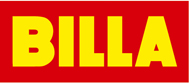 PRODUKTOVÝ TIPModletice 21. ledna 2020Romantická svatovalentýnská večeře + tip na dárekSvatý Valentýn se pomalu blíží a my začínáme přemýšlet, čím udělat pro naší drahou polovičku tento večer speciální. Co takhle připravit výtečnou večeři, kterou zvládne uvařit každý z nás, ale zároveň bude chutnat a vypadat jak od profesionálního kuchaře? Přesně takový recept vám totiž přinášíme. Současně pro vás máme tip na malou pozornost, která potěší a zachutná – kandované třešně v hořké čokoládě či truffles prémiové kvality. Kuřecí Wellington a brokolice s mandlemiIngredience: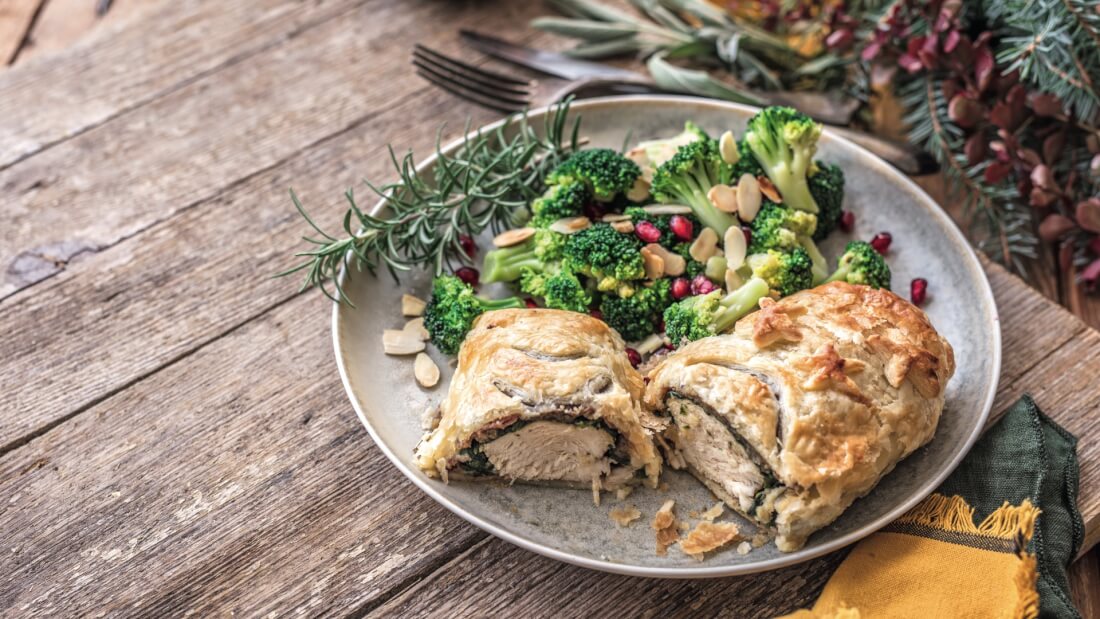 Kuřecí WellingtonKuřecí prsa 800 g Prosciutto di Parma BILLA Premium 150 g Cibule žlutá Žampiony 250 g Špenát 400 gListové těsto čerstvé 500 gVejce L6 na podestýlce 1 ksHořčice plnotučná 2 lžičky Olivový olej extra panenský BILLA Premium 4 lžičkyMlýnek - mořská sůl 2 lžičkyMlýnek - pepř čtyř barev 0.25 lžičky Brokolice s mandlemi Brokolice 1000 gCibule žlutá 1 ks Olivový olej extra panenský BILLA Premium 3 lžíceMlýnek – pepř čtyř barev BILLA Premium 0.25 lžičkyMandle BILLA bio – blanšírovaná jádra 150 g Granátové jablko 2 lžíce Postup:Kuřecí WellingtonKuře osolte, opepřete a potřete hořčicí.Ve velké pánvi rozehřejte olivový olej a opékejte na něm kuře asi 7–8 minut ze všech stran. Přesuňte maso z pánve na talíř a nechte vychladnout.Mezitím nakrájejte houby a cibuli na malé kousky.Ve stejné pánvi nechte krátce zesklovatět cibuli, přidejte žampiony a společně opékejte 10 minut za občasného míchání.Přidejte sůl, černý pepř a odstavte z plamene, poté vložte do mixéru a rozmixujte.Špenát omyjte, přendejte do hlubší pánve, zalijte 2–3 lžícemi vody a zvyšte plamen.Jakmile špenát zavadne, můžete pánev sundat plotny.Špenát nechte okapat a mezitím z potravinové fólie vystřihněte 4 obdélníky velké asi 25x20cm. Doprostřed jednoho z nich dejte dva plátky prosciutta a na něj rozetřete lžící ¼ žampionové směsi. Přidejte špenát a doprostřed položte kus kuřete.Vše srolujte a pevně zabalte do fólie. Celý proces zopakujte i se zbylými ingrediencemi a následně nechte 30 minut chladit v lednici.Mezitím si vyválejte listové těsto dotenka a rozkrojte na čtyři stejné kusy těsta.Kuře vyndejte z lednice, zbavte fólie a položte doprostřed každého kusu těsta.Vejce vyšlehejte, potřete jím okraje listového těsta a začněte s balením kuřete. Nezapomeňte kraje těsta důkladně spojit.Takto zabalené závitky celé potřete vejcem a položte na plech vyložený pečícím papírem. Vložte do předehřáté trouby a pečte 30 minut na 200°CTIP: Listové těsto nechte před rozválením a zabalením masa vychladit. Brokolice s mandlemi Brokolici rozdělte na růžičky a povařte 3 minuty ve slané vodě. Poté přeceďte a dostatečně osušte.Plátky mandlí vložte do rozehřáté pánve a za stálého míchání je opražte dozlatova. Jakmile jsou hotové, přesuňte mandle na talíř.Do pánve nalijte olivový olej, přidejte cibuli nakrájenou na proužky a restujte 1 minutu.Osolte a opepřete, odstavte z plamene a posypejte plátky mandlí a semínky z granátového jablka.TIP: Před podáváním můžete brokolici ozdobit citronovou kůrou.Produktové tipy: 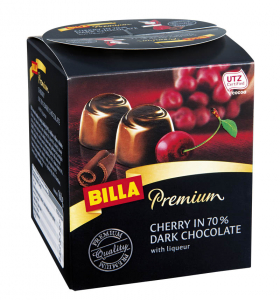 Třešně v 70% hořké čokoláděKandované třešně Amarena v hořké čokoláděCena: 79,90 Kč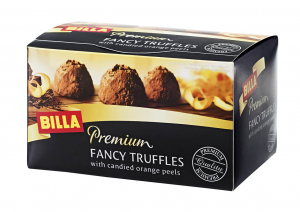 Truffles Truffle s karamelizovanými lískooříškovými lupínky a pomerančovou kůrouZemě původu: FrancieCena: 69,90 Kč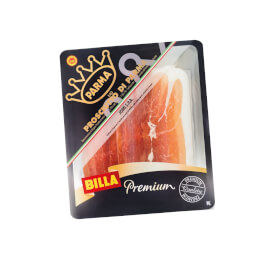 Prosciutto di Parma BILLA Premium Sušená parmská šunka Cena: 89,90 Kč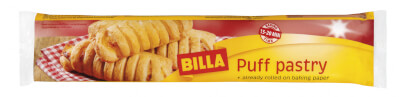   Listové těsto čerstvé BILLA  Cena: 26,90 Kč		Vejce L6 na podestýlce 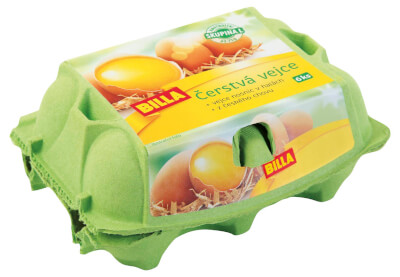 		Cena: 26,90 Kč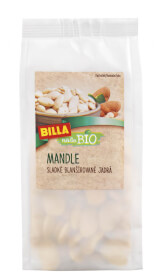 	     		Mandle – blanšírovaná jádra 	     		Cena: 79,90 Kč                              Olivový olej extra panenský 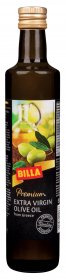         Cena: 159,90 Kč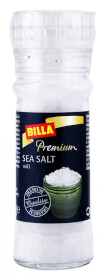 Mlýnek – mořská sůl 100% jedlá mořská sůl 		      Cena: 44,90 Kč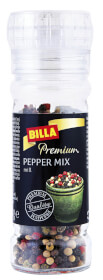        Mlýnek – pepř čtyř barev Černý pepř, bílý pepř, zelený pepř, růžový pepřCena: 44,90 Kč Pro více informací prosím kontaktujte:Dana BratánkováManažerka korporátní komunikace / Tisková mluvčíREWE GROUP Česká republika, BILLA, spol. s r.o.Mobil: +420 606 099 607E-mail: d.bratankova@billa.czREWE International AG je lídrem na rakouském trhu v oblasti prodeje potravinového a drogistického zboží a jedním z největších zaměstnavatelů v Rakousku. Ve 3 693 prodejnách v Evropě zaměstnává téměř 80 000 pracovníků. 
REWE International AG je součástí německé REWE Group, která působí ve 13 zemích Evropy a patří k nejvýznamnějším evropským maloobchodním skupinám a prodejcům rodinných dovolených. 
REWE International AG se sídlem v rakouském Wiener Neudorf provozuje obchodní společnosti BILLA, MERKUR, PENNY, BIPA a ADEG, a řadu vlastních produktových značek. V segmentu supermarketů má prodejny v 7 zemích střední a východní Evropy. BILLA ČR je součástí skupiny REWE International AG. Na českém trhu působí od roku 1991. S obratem ve výši přes 31 mld. Kč (2018), s 232 prodejnami a více než 6 000 zaměstnanci je BILLA lídrem na trhu supermarketů. Na průměrné prodejní ploše 900 m2 nabízí široký výběr produktů známých i privátních značek. Velký důraz je kladen na čerstvý sortiment, jako jsou lahůdky, pečivo, ovoce a zelenina, mléčné produkty, maso a chlazené produkty. Společnost BILLA se soustředí na podporu českých producentů, proto české potraviny tvoří již 78 % jejího celkového sortimentu. České potraviny jsou také součástí privátních značek řetězce BILLA – Vocílka, Česká farma, BILLA Naše bio, BILLA, BILLA Premium, BILLA Easy, BILLA BON VIA, Today, Clever, Vives, ZOO ROYAL nebo Milora.  Úspěch privátních značek BILLA potvrzují i nedávné ocenění v soutěži Volba spotřebitelů 2019, ve které se na 1. místě umístilo hned 6 produktových novinek společnosti BILLA.Více informací na: http://www.billa.cz